Технологическая карта занятия «Мячик» Ребята, сначала мы с вами создадим презентацию Microsoft PowerPoint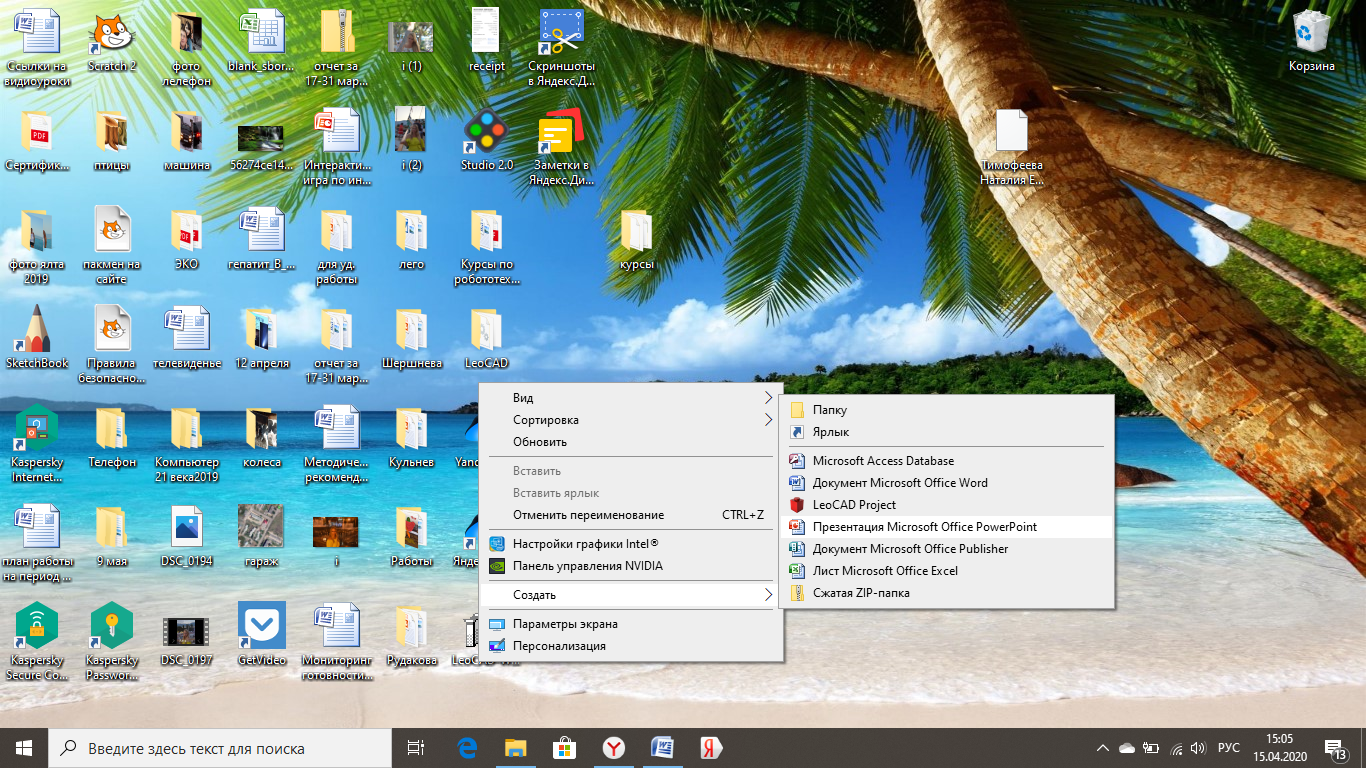 На главной странице вставим картинку луга и напишем название работы «Мячик»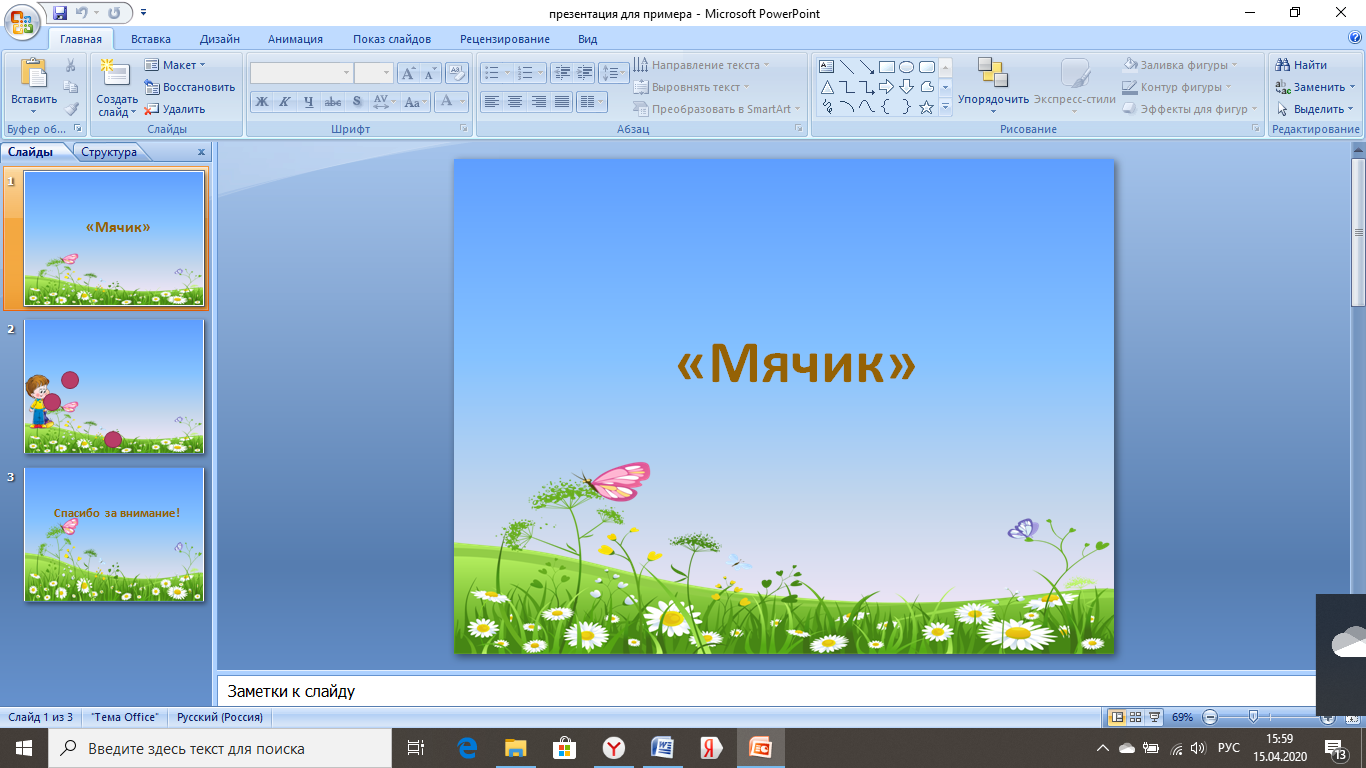 Создаем второй слайд.  Также вставляем картинку луга и еще вставляем картинку ребенка с мячиком в левой части слайда. 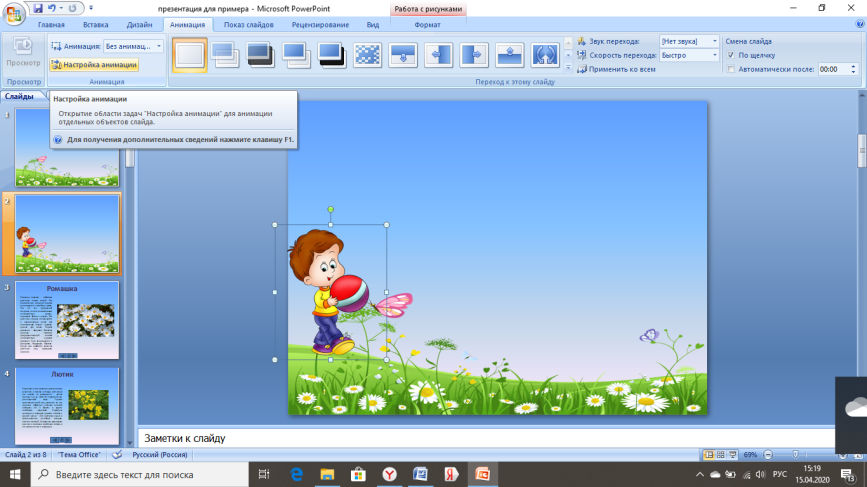 Выделяем картинку с ребенком и задаем ей анимационное действие. Анимация – настройка анимации – добавить анимацию- выход –другие эффекты – исчезновение.  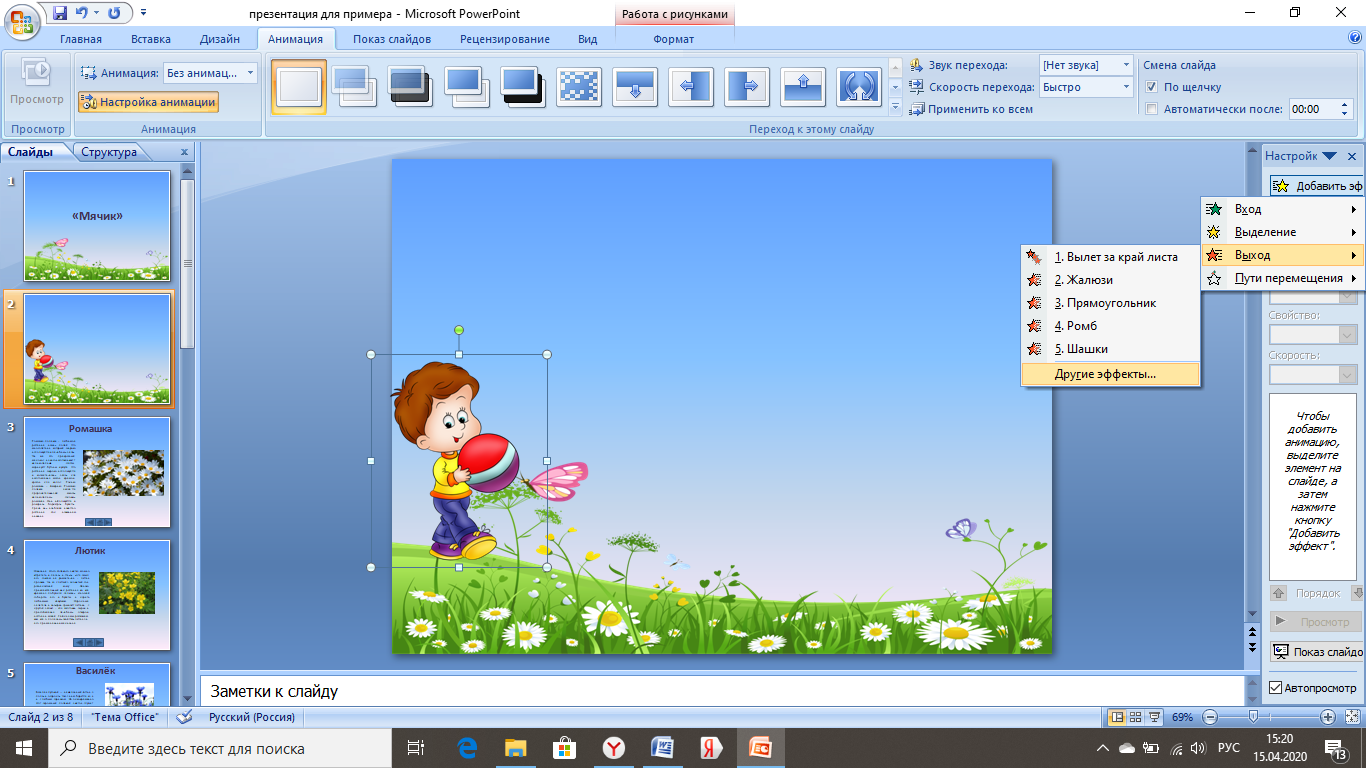 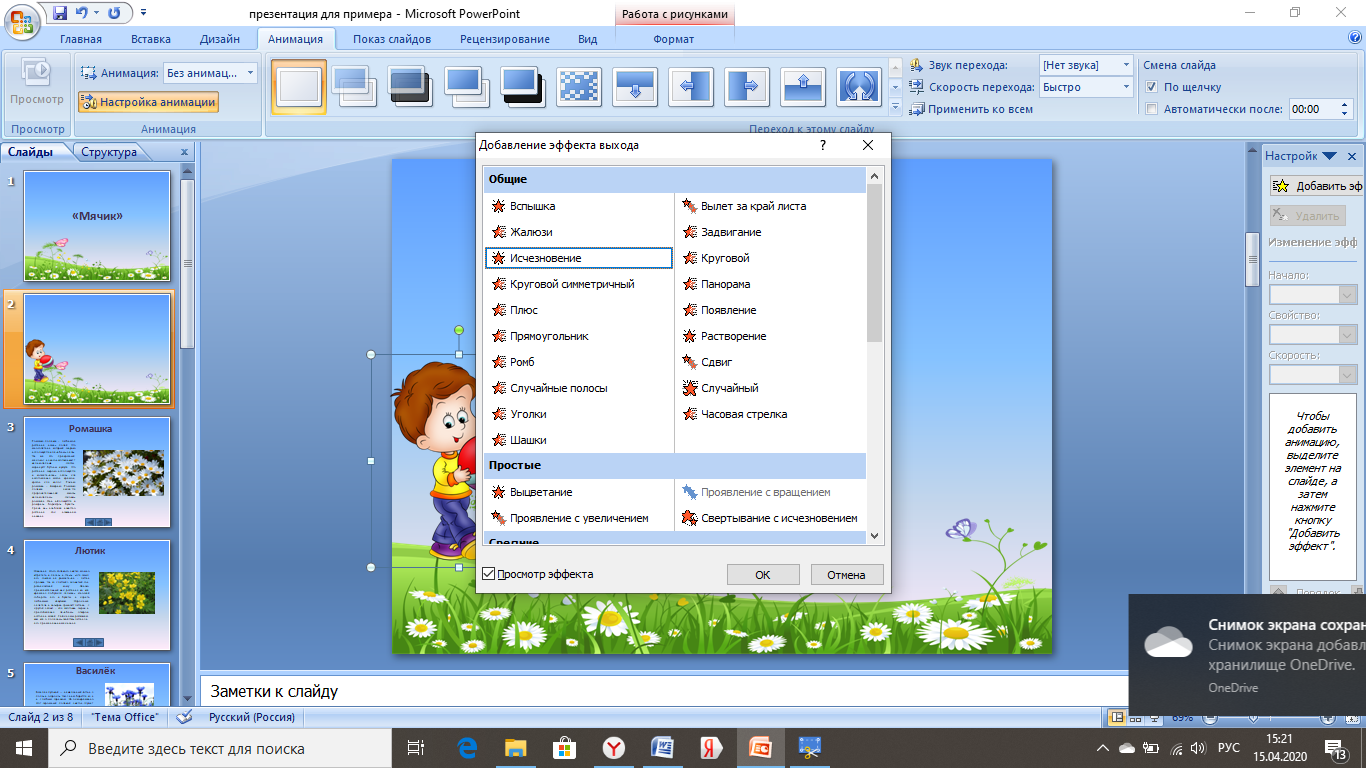  Выбираем вставка – Фигуры – овал. Это нам необходимо для того, чтобы нарисовать мячик.  С помощью овала рисуем мячик. Задаем ему анимацию. Мячик у нас должен исчезнуть вместе с ребенком. Добавить аффекты – выход – другие эффекты – исчезновение. В левой части эффектов необходимо выбрать вместе с предыдущим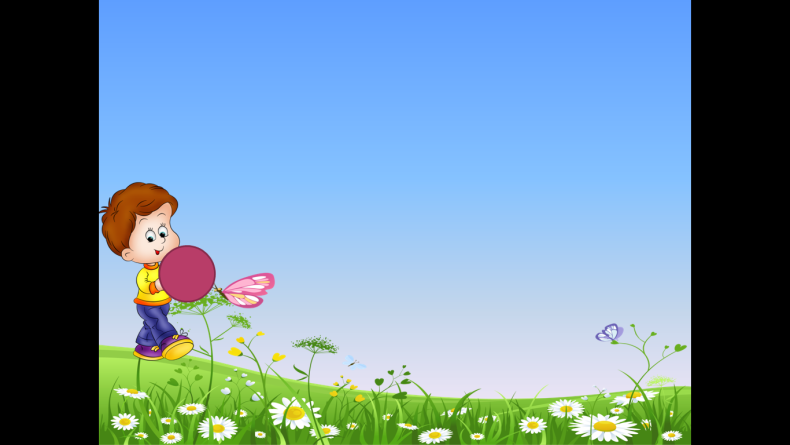 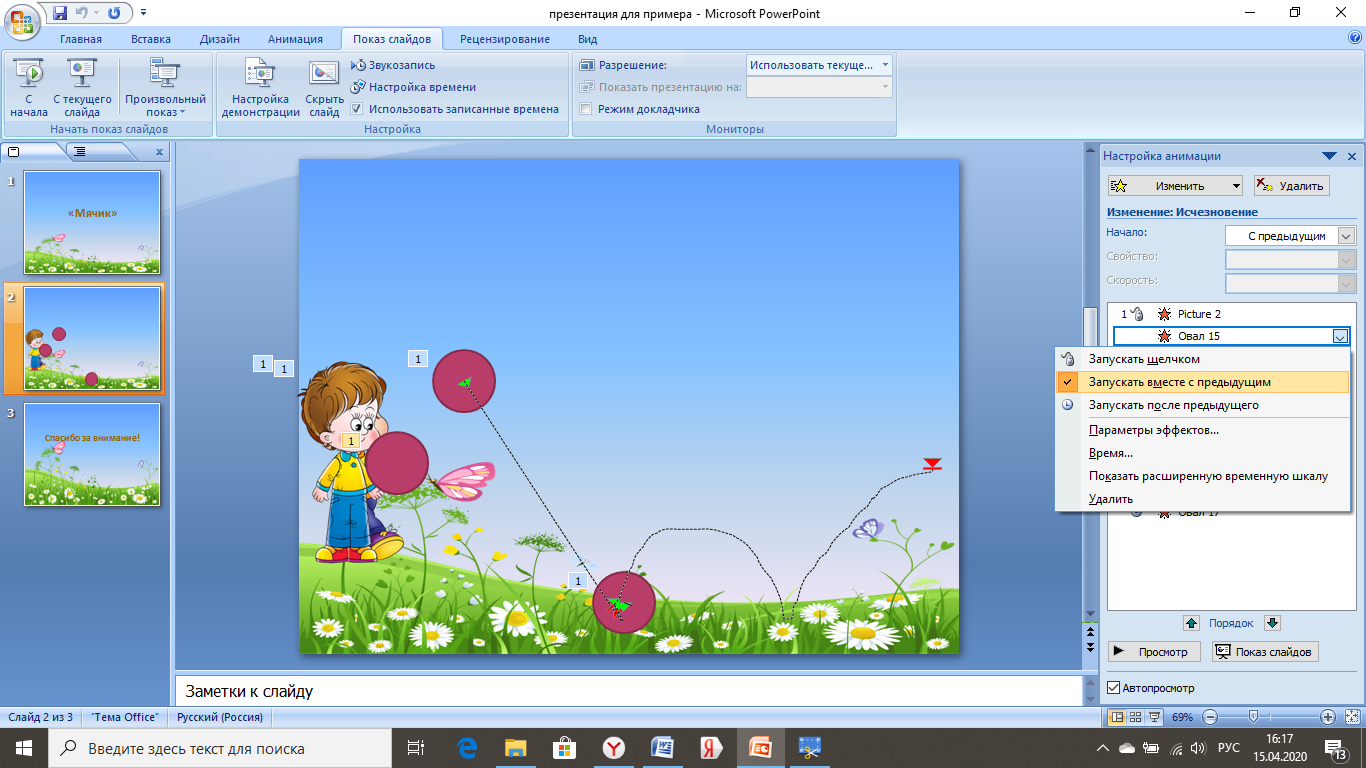  Выбираем вставка – рисунок-с рабочего стола выбираем рисунок 2.Аналогично настраиваем для него анимационные эффекты.Добавить эффекты – выход – другие эффекты – возникновение.В дополнительной строке эффектов выбираем вместе с предыдущим. Выбираем вставка – Фигуры – овал. Это нам необходимо для того, чтобы нарисовать  еще один мячик.  Добавить  эффекты- выход – другие эффекты –появление. По аналогии выбираем вместе с предыдущим.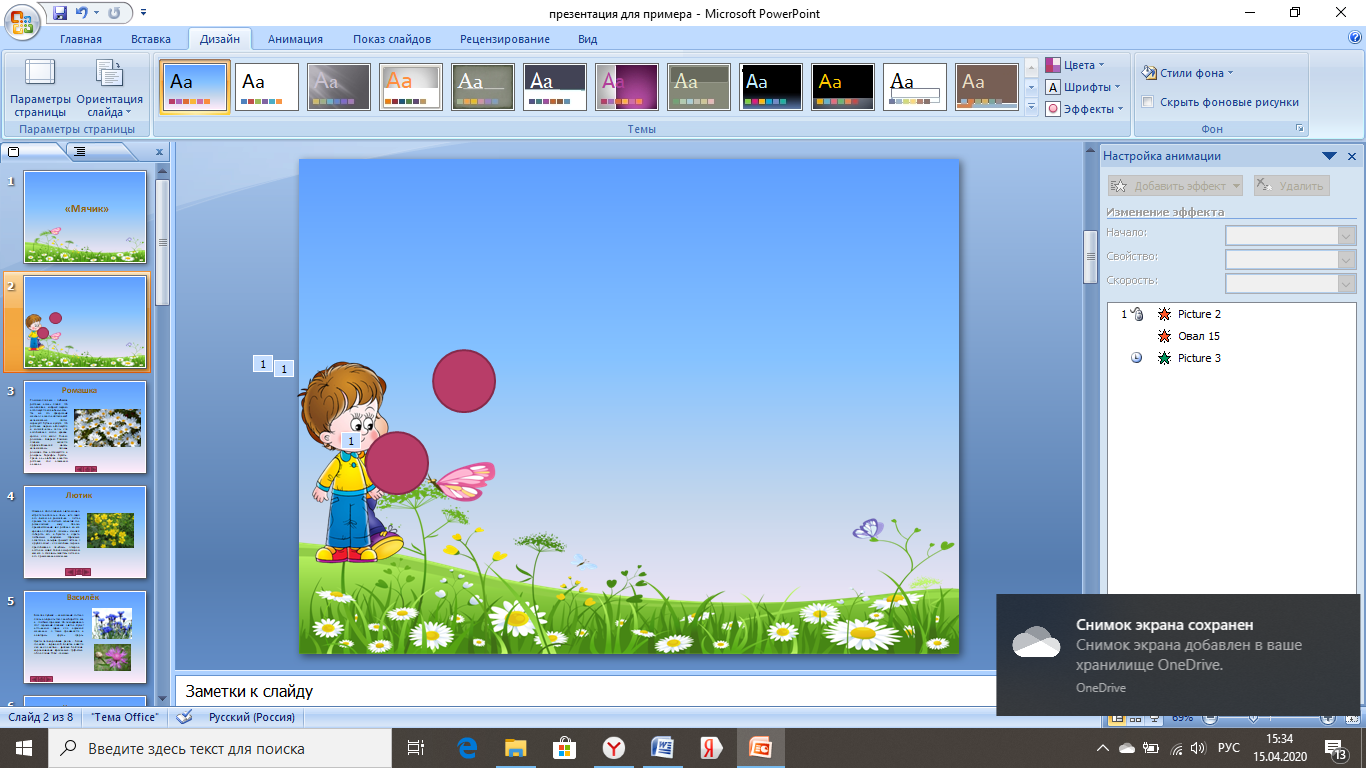 Для второго мячика создаем анимационные эффекты. Добавить эффекты- пути перемещения – нарисовать пользовательский путь – кривая 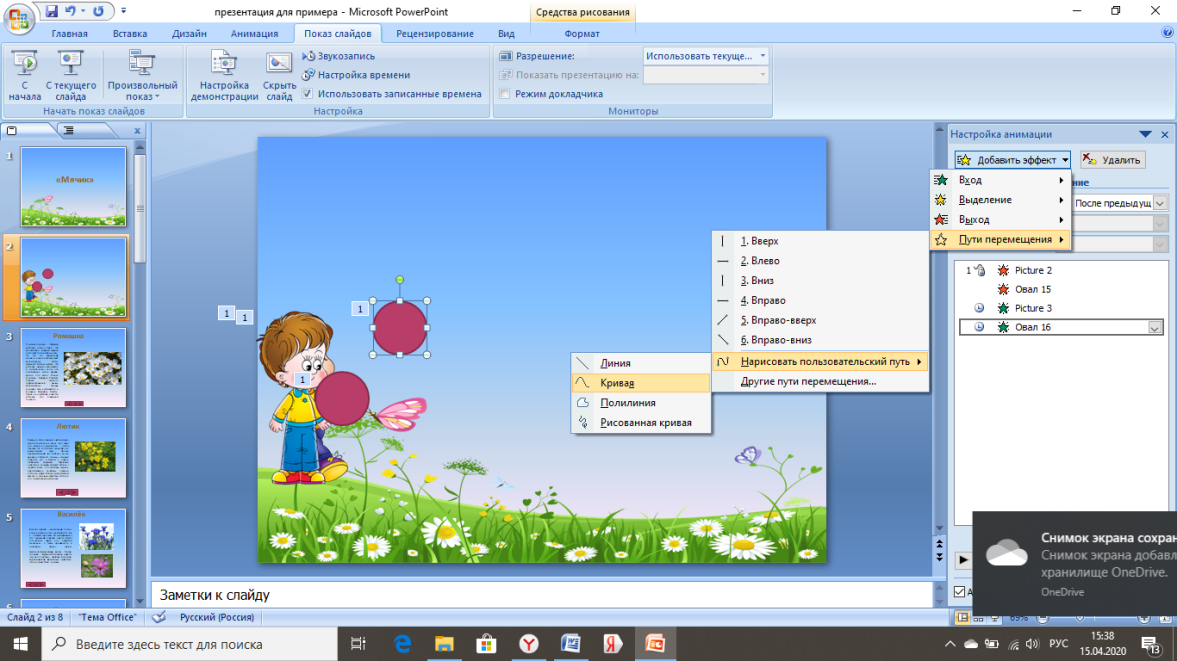 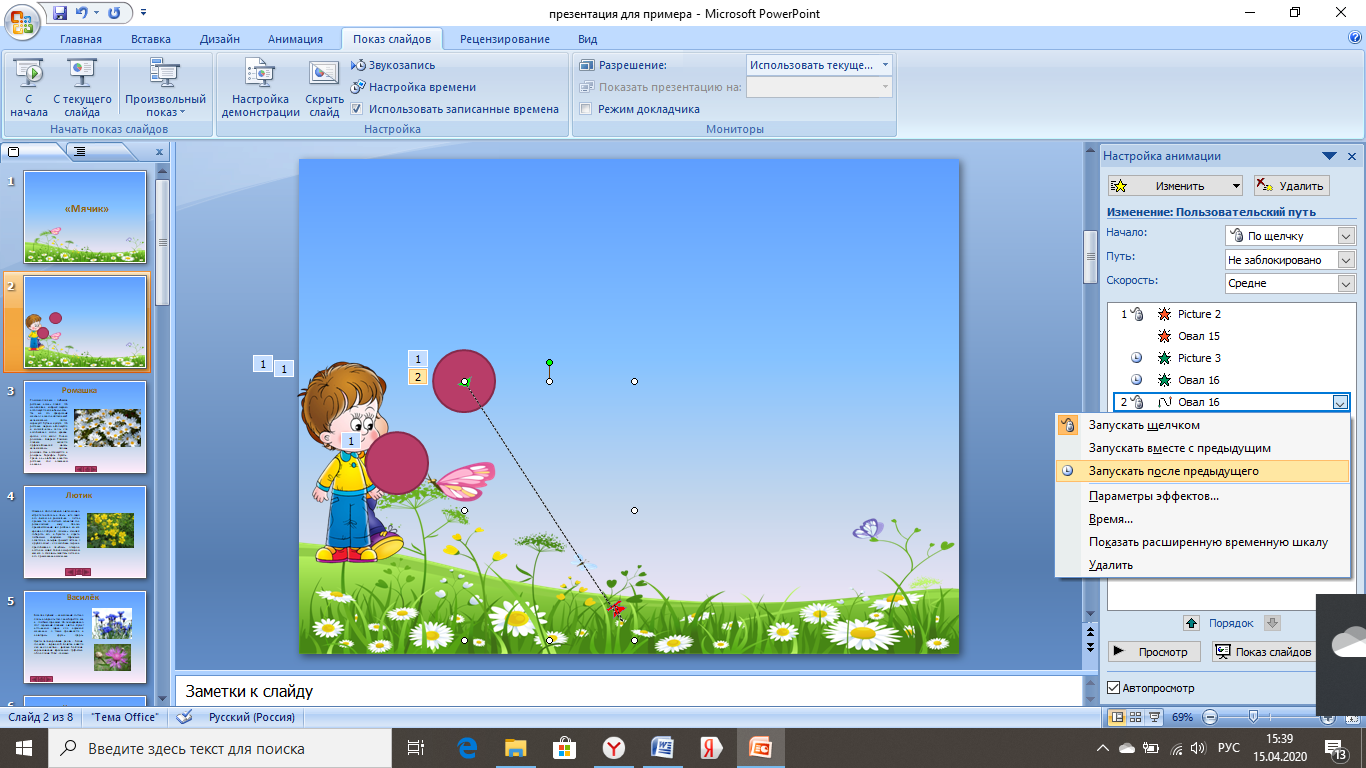 Также выбираем начать действие вместе с предыдущим.Настраиваем время движения.   Задержка – 0. Скорость 3 сек.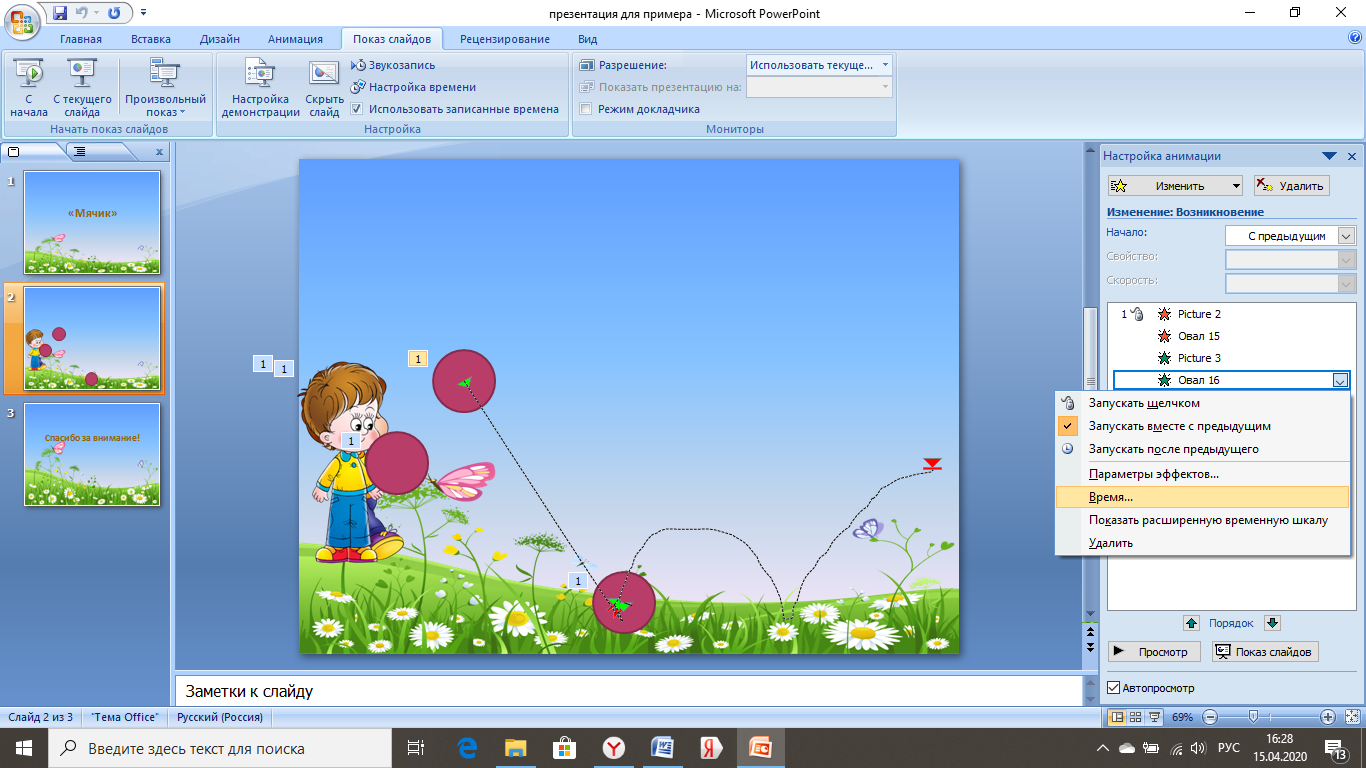 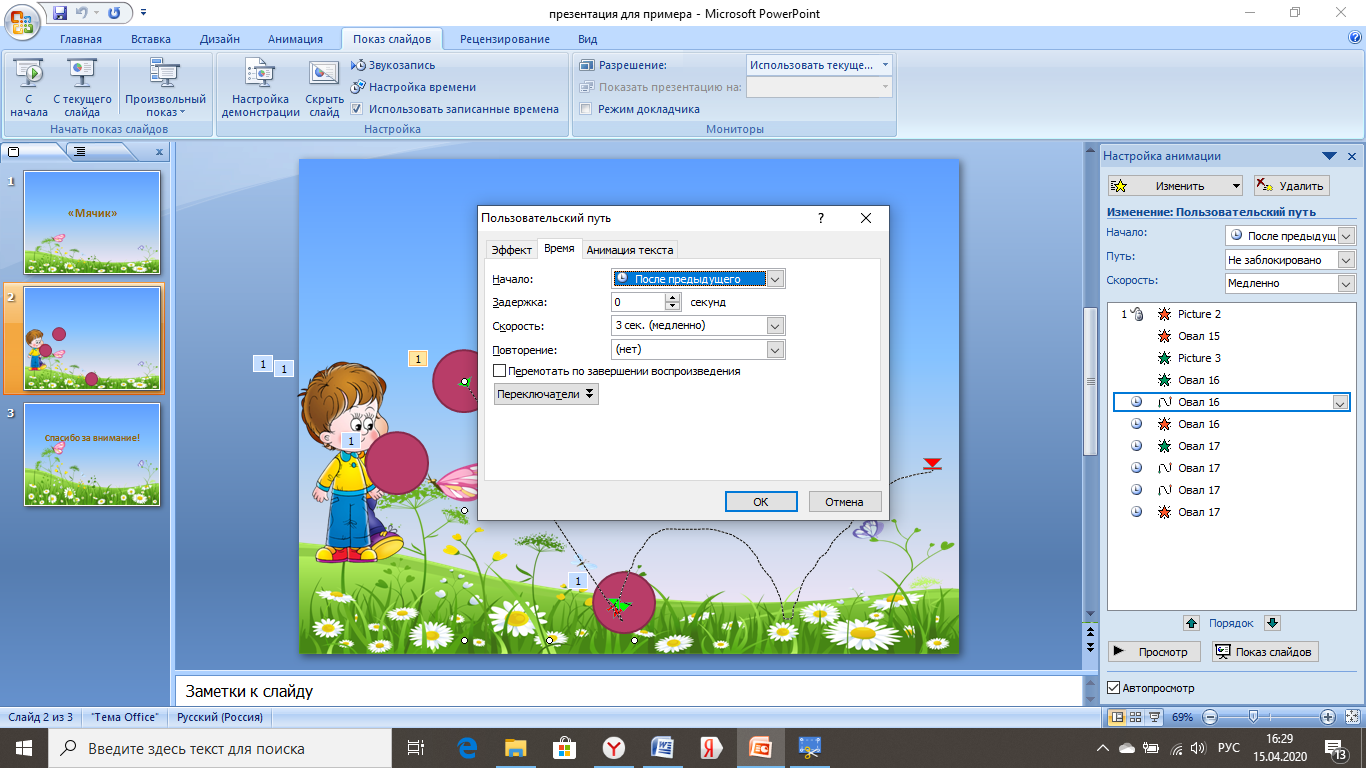 Добавляем этому же мячику еще один эффект «Выход»Добавить эффекты – выход – другие эффекты – исчезновение. И выбираем вместе с предыдущим..  Добавить  эффекты- выход – другие эффекты –появление. По аналогии выбираем вместе с предыдущим. Рисуем еще один мячик и задаем ему анимацию. Задаем ему эффект появления.  Добавить  эффекты- выход – другие эффекты –появление. По аналогии выбираем вместе с предыдущим.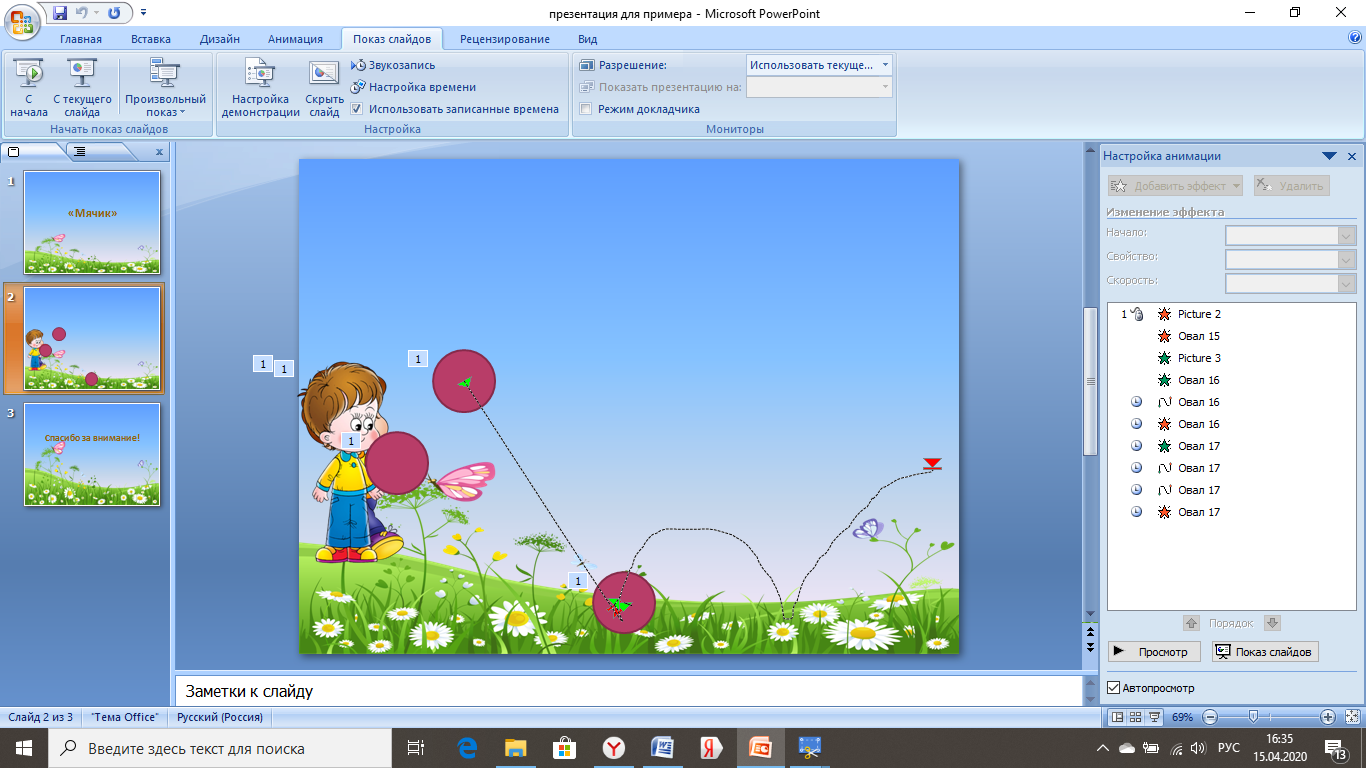  Выделяем наш третий мячик.  Задаем анимационные эффекты. Добавить эффекты- пути перемещения – нарисовать пользовательский путь –  рисованная кривая 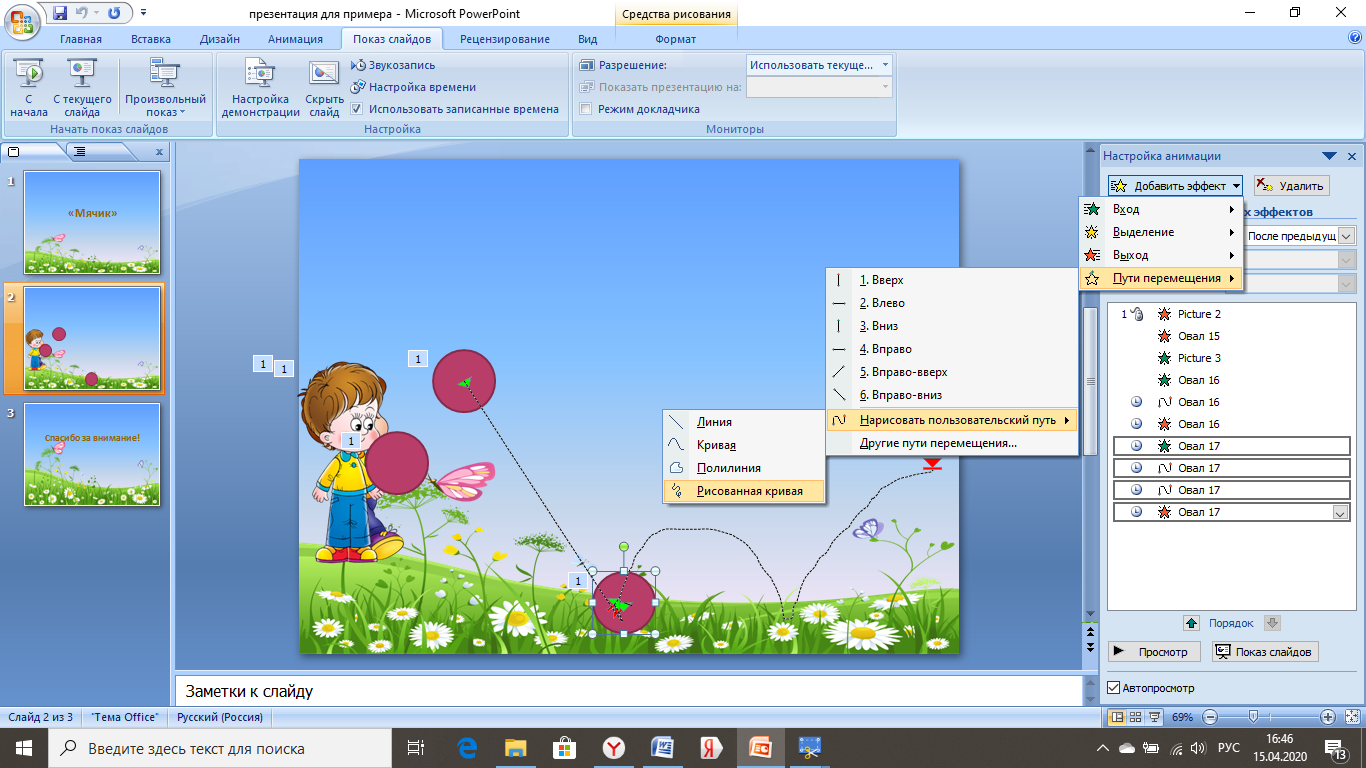 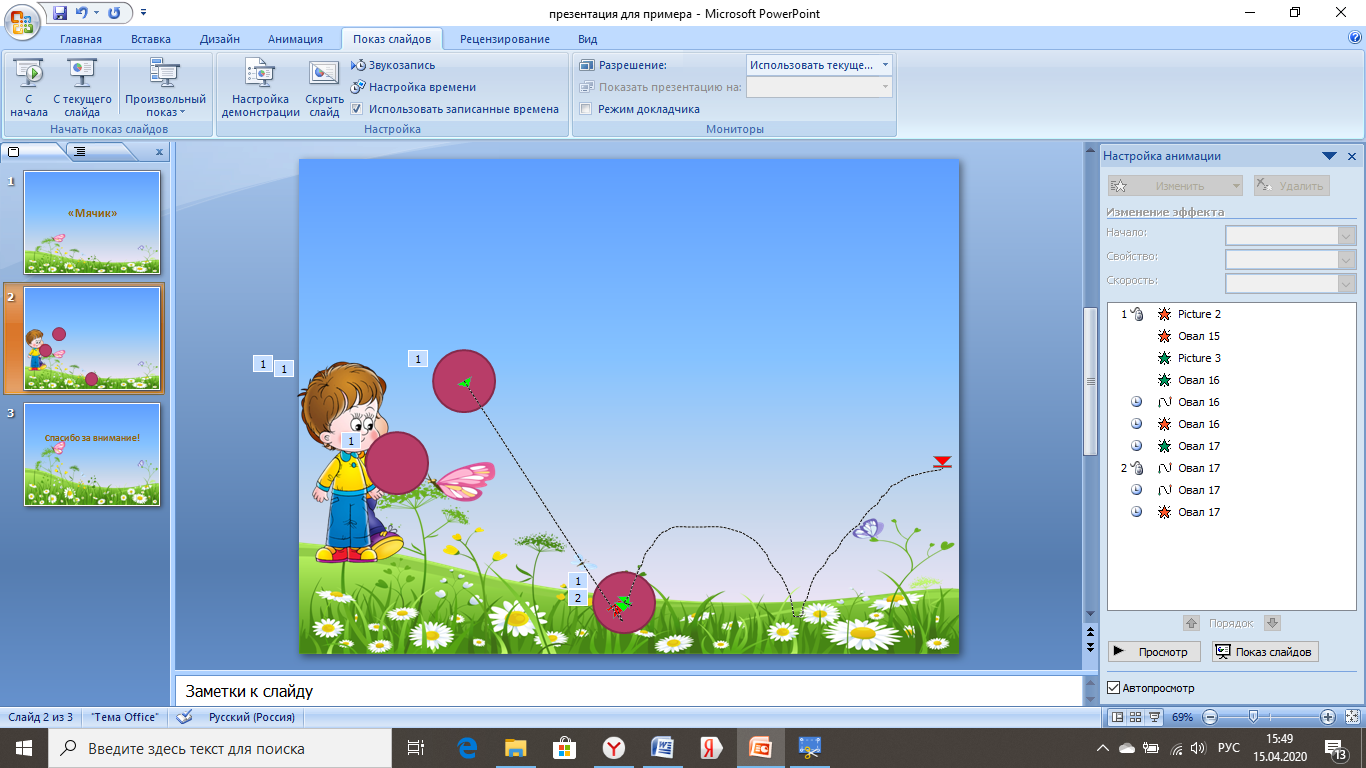 Настраиваем время движения.   Задержка – 0. Скорость 5 сек.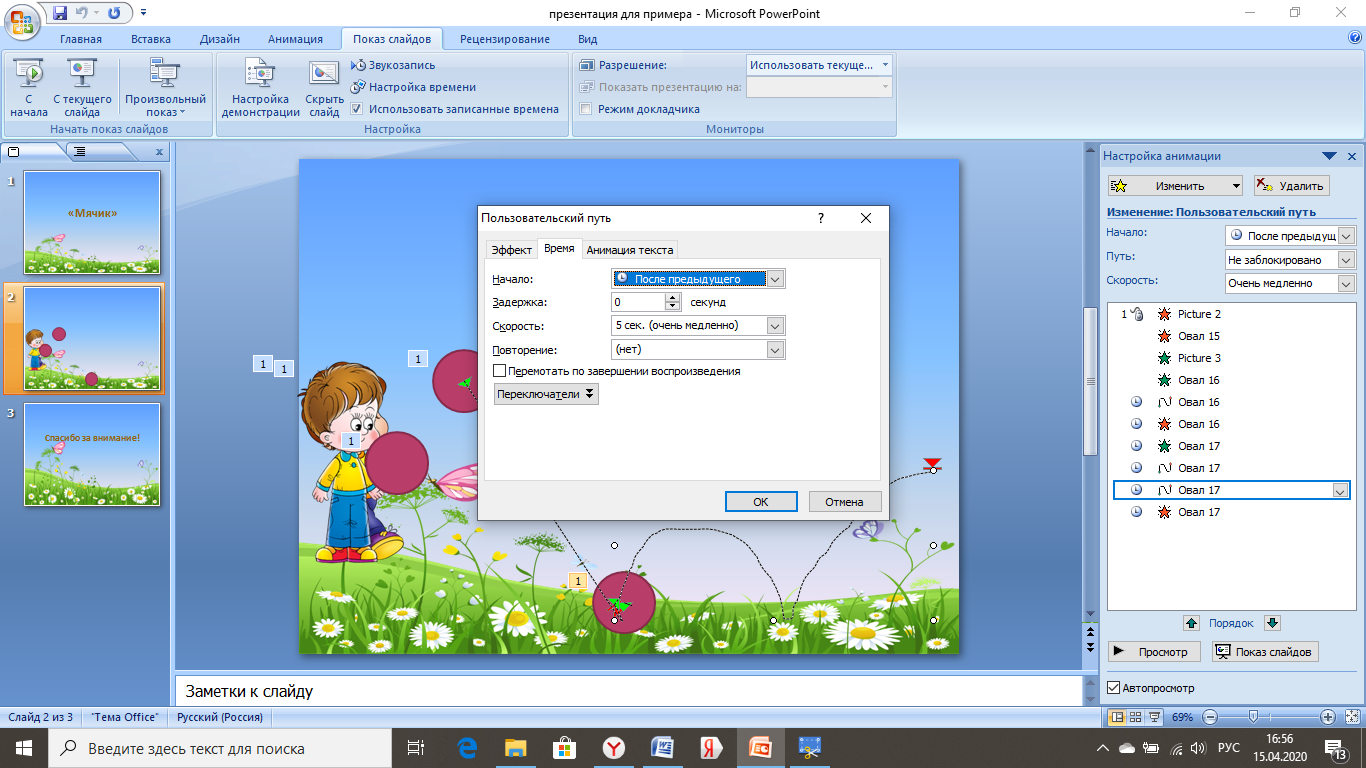  Конечным этапом наш мячик должен  исчезнуть. Добавить эффекты – выход–другие эффекты – исчезновение. Незабываем выбирать запуск вместе с предыдущим.Сохраняем нашу презентацию. Включаем просмотр. Просмотр можно включить кнопкой  F5  или просмотр слайдов – с начала.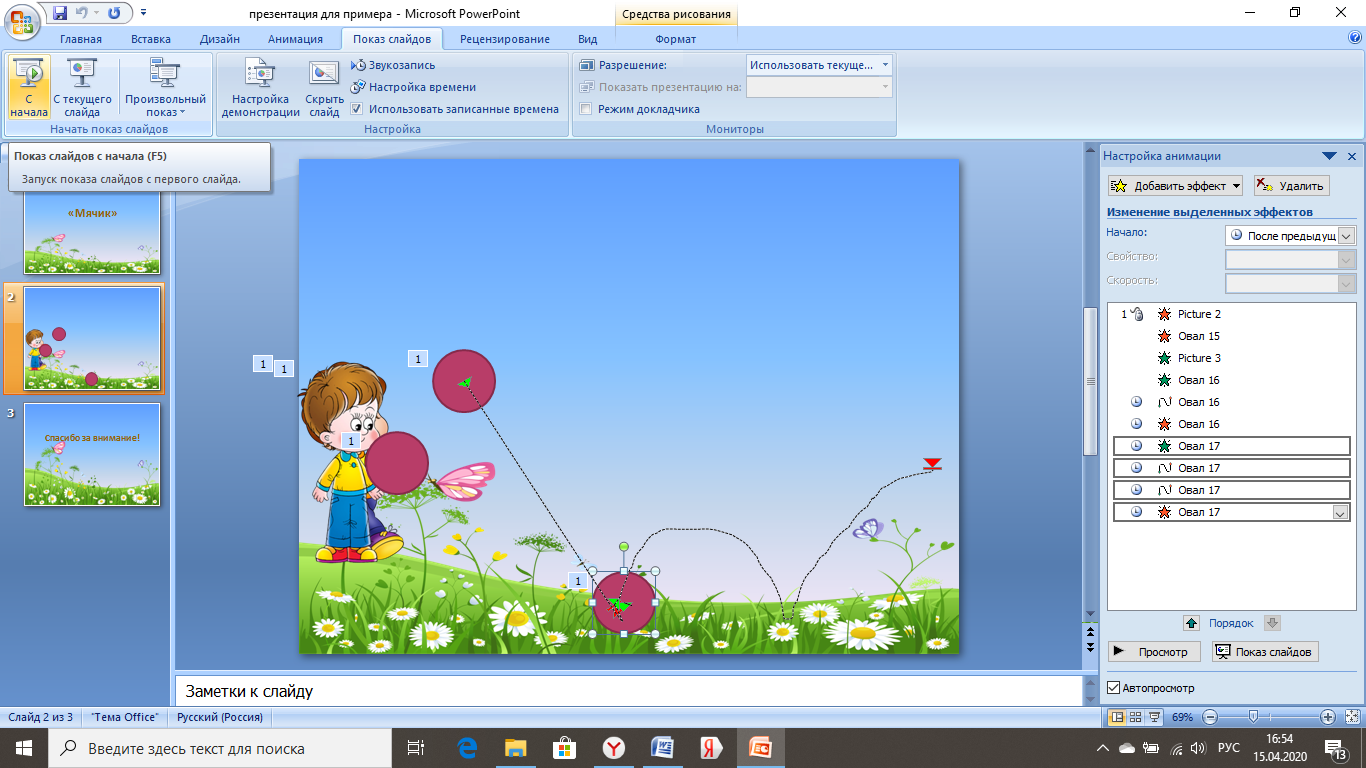 Практическая работа Продолжить движение мячика на 3 слайде. Без мальчика.Мячик должен совершить два касания Земли.